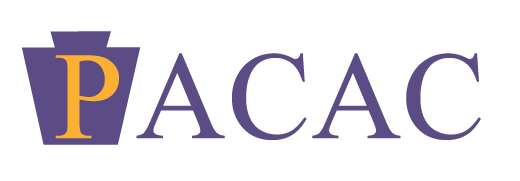 Confidential Complaint FormThis form is to be completed in its entirety and then mailed or faxed to our association if you have a complaint about an institution’s admission practices that appear to be in violation of NACAC’s Code of Ethics and Professional Practices. Complaint submitted by:Name: ____________________________________Mailing Address: __________________________________________ City, State, Zip: __________________________________________Phone: ____________________________________Fax: ____________________________________Primary Email: ____________________________________Complaint against:Name of Institution or Individual: ____________________________________Name of Contact (if available): ____________________________________Complaint (attach separate sheets if necessary):Your complaint will be dealt with in a strictly confidential and professional manner. PACAC does not engage in disputes regarding fees, services rendered, financial misconduct or legal disputes. Our representatives will review your complaint and contact you with further details. In the event you require additional assistance, please contact our Admissions Practices Chair at admission-practices@pacac.org. In order for PACAC to begin processing your complaint, you must agree to the following by printing and signing your name in the space provided.I understand and agree that PACAC must disclose the contents of my complaint to the PACAC Admissions Practices Chair, the member institution or individual complained against, select members of the National Admissions Practices Committee, and the staff members at NACAC who keep records of all complaints.I agree to keep this complaint confidential. I agree not to disclose all or any part of any record, document, file, evidence, the recommendation of the Admission Practices Committee or any decision of NACAC regarding this complaint. I agree to indemnify and hold PACAC harmless from any claim, damages or inaction that may result from my improper disclosure. I declare that the facts stated or attached to this Confidential Complaint Form are true and correct to the best of my knowledge and belief.AGREED:Sign: ____________________________________Date: ____________________________________Print: ____________________________________Please submit to:  admission-practices@pacac.org Pennsylvania Association for College Admission CounselingPO Box 859Enola, PA 17025email: info@pacac.orgphone: 570-472-2710fax: 800-603-8870